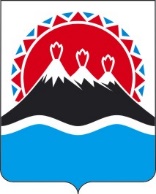 П О С Т А Н О В Л Е Н И ЕПРАВИТЕЛЬСТВА  КАМЧАТСКОГО КРАЯ                   г. Петропавловск-КамчатскийПРАВИТЕЛЬСТВО ПОСТАНОВЛЯЕТ:1. Внести постановление Правительства Камчатского края от 12.05.2014 № 214-П «Об утверждении денежных норм обеспечения бесплатным питанием обучающихся в государственных профессиональных образовательных организациях в Камчатском крае» следующие изменения:1) наименование изложить в следующей редакции:«Об утверждении денежных норм обеспечения бесплатным питанием обучающихся в государственных профессиональных образовательных организациях Камчатского края»;2) преамбулу изложить в следующей редакции:«В целях реализации Закона Камчатского края от 12.02.2014 № 390 «О мерах социальной поддержки отдельных категорий граждан в период получения ими образования в государственных и муниципальных образовательных организациях в Камчатском крае», а также в соответствии с постановлением Правительства Камчатского края от 18.04.2014 № 183-П «Об утверждении Порядка предоставления мер социальной поддержки отдельным категориям граждан в период получения ими образования в государственных и муниципальных образовательных организациях в Камчатском крае»;3) постановляющую часть изложить в следующей редакции:«1. Утвердить денежные нормы обеспечения бесплатным питанием обучающихся в государственных профессиональных образовательных организациях Камчатского края согласно приложению к настоящему постановлению.2. Денежные нормы обеспечения бесплатным питанием обучающихся в государственных профессиональных образовательных организациях Камчатского края подлежат ежегодной индексации на прогнозируемый, в очередном финансовом году, уровень инфляции.3. Признать утратившими силу:1) постановление Правительства Камчатского края от 09.11.2009 № 420-П «Об утверждении денежных норм обеспечения бесплатным питанием учащихся государственных образовательных учреждений начального и среднего профессионального образования, находящихся в ведении Камчатского края»;2) постановление Правительства Камчатского края от 03.11.2010 № 464-П «О внесении изменений в постановление Правительства Камчатского края                 от 09.11.2009 № 420-П «Об утверждении денежных норм обеспечения бесплатным питанием учащихся государственных образовательных учреждений начального профессионального образования, находящихся в ведении Камчатского края»;3) постановление Правительства Камчатского края от 10.05.2011 № 178-П «О внесении изменений в постановление Правительства Камчатского края                 от 09.11.2009 № 420-П «Об утверждении денежных норм обеспечения бесплатным питанием учащихся государственных образовательных учреждений начального и среднего профессионального образования, находящихся в ведении Камчатского края».4. Настоящее постановление вступает в силу через 10 дней после дня его официального опубликования и распространяется на правоотношения, возникшие с 1 января 2014 года.»;4) приложение изложить в редакции согласно приложению к настоящему постановлению.2. Настоящее постановление вступает в силу после дня его официального опубликования и распространяется на правоотношения, возникающие с                        1 января 2022 года.Денежные нормы обеспечениябесплатным питанием обучающихсяв государственных профессиональных образовательныхорганизациях Камчатского края Примечание:Денежные нормы обеспечения бесплатным питанием обучающихся в государственных профессиональных образовательных организациях Камчатского края, расположенных на территории Корякского округа, по программам подготовки квалифицированных рабочих, служащих, профессионального обучения по программам профессиональной подготовки по профессиям рабочих, должностям служащих, подлежат увеличению на 30 %.».[Дата регистрации]№[Номер документа]О внесении изменений в постановление Правительства Камчатского края от 12.05.2014                  № 214-П «Об утверждении денежных норм обеспечения бесплатным питанием обучающихся в государственных профессиональных образовательных организациях в Камчатском крае»Временно исполняющий обязанности Председателя Правительства – Первого вице-губернатора Камчатского края[горизонтальный штамп подписи 1]Е.А. ЧекинПриложение к постановлению Правительства Камчатского края от [Дата регистрации] № [Номер документа]«Приложение к постановлению Правительства Камчатского края от 12.05.2014 № 214-П№п/пКатегории обучающихся, которым предоставляютсямеры социальной поддержки в период получения имиобразования в государственных профессиональныхобразовательных организациях Камчатского краяДенежная нормапитания на одногообучающегося вдень, рублей (безучета торговойнаценки)1231.Обучающиеся из многодетных семей в период получения ими среднего профессионального образования по программам подготовки квалифицированных рабочих, служащих, профессионального обучения по программам профессиональной подготовки по профессиям рабочих, должностям служащих в государственных профессиональных образовательных организациях Камчатского краяОбучающиеся из многодетных семей в период получения ими среднего профессионального образования по программам подготовки квалифицированных рабочих, служащих, профессионального обучения по программам профессиональной подготовки по профессиям рабочих, должностям служащих в государственных профессиональных образовательных организациях Камчатского края1.не проживающие в общежитиях указанных организаций167,001.проживающие в общежитиях указанных организаций216,002.Обучающиеся из малоимущих семей в период получения ими среднего профессионального образования по программам подготовки квалифицированных рабочих, служащих, профессионального обучения по программам профессиональной подготовки по профессиям рабочих, должностям служащих в государственных профессиональных образовательных организациях Камчатского краяОбучающиеся из малоимущих семей в период получения ими среднего профессионального образования по программам подготовки квалифицированных рабочих, служащих, профессионального обучения по программам профессиональной подготовки по профессиям рабочих, должностям служащих в государственных профессиональных образовательных организациях Камчатского края2.не проживающие в общежитиях указанных организаций167,002.проживающие в общежитиях указанных организаций216,003.Обучающиеся из малоимущих семей в период получения ими среднего профессионального образования в государственных профессиональных образовательных организациях Камчатского края, расположенных на территории Корякского округа, по программам подготовки специалистов среднего звенаОбучающиеся из малоимущих семей в период получения ими среднего профессионального образования в государственных профессиональных образовательных организациях Камчатского края, расположенных на территории Корякского округа, по программам подготовки специалистов среднего звена3.не проживающие в общежитиях указанных организаций216,003.проживающие в общежитиях указанных организаций280,001234.Обучающиеся из числа коренных малочисленных народов в период получения ими среднего профессионального образования по программам подготовки квалифицированных рабочих, служащих, профессионального обучения по программам профессиональной подготовки по профессиям рабочих, должностям служащих в государственных профессиональных образовательных организациях  Камчатского краяОбучающиеся из числа коренных малочисленных народов в период получения ими среднего профессионального образования по программам подготовки квалифицированных рабочих, служащих, профессионального обучения по программам профессиональной подготовки по профессиям рабочих, должностям служащих в государственных профессиональных образовательных организациях  Камчатского края4.не проживающие в общежитиях указанных организаций167,004.проживающие в общежитиях указанных организаций216,005.Обучающиеся из числа инвалидов в период получения ими среднего профессионального образования по программам подготовки квалифицированных рабочих, служащих, профессионального обучения по программам профессиональной подготовки по профессиям рабочих, должностям служащих в государственных профессиональных образовательных организациях Камчатского краяОбучающиеся из числа инвалидов в период получения ими среднего профессионального образования по программам подготовки квалифицированных рабочих, служащих, профессионального обучения по программам профессиональной подготовки по профессиям рабочих, должностям служащих в государственных профессиональных образовательных организациях Камчатского края5.не проживающие в общежитиях указанных организаций134,005.проживающие в общежитиях указанных организаций167,006.Обучающиеся из числа беженцев и вынужденных переселенцев в период получения ими среднего профессионального образования по программам подготовки квалифицированных рабочих, служащих, профессионального обучения по программам профессиональной подготовки по профессиям рабочих, должностям служащих в государственных профессиональных образовательных организациях Камчатского краяОбучающиеся из числа беженцев и вынужденных переселенцев в период получения ими среднего профессионального образования по программам подготовки квалифицированных рабочих, служащих, профессионального обучения по программам профессиональной подготовки по профессиям рабочих, должностям служащих в государственных профессиональных образовательных организациях Камчатского края6.не проживающие в общежитиях указанных организаций134,006.проживающие в общежитиях указанных организаций167,007.Обучающиеся, не относящиеся к категориям граждан, указанным в пунктах 1 - 6 настоящей таблицы, в период получения ими среднего профессионального образования по программам подготовки квалифицированных рабочих, служащих, профессионального обучения по программам профессиональной подготовки по профессиям рабочих, должностям служащих в государственных профессиональных образовательных организациях Камчатского краяОбучающиеся, не относящиеся к категориям граждан, указанным в пунктах 1 - 6 настоящей таблицы, в период получения ими среднего профессионального образования по программам подготовки квалифицированных рабочих, служащих, профессионального обучения по программам профессиональной подготовки по профессиям рабочих, должностям служащих в государственных профессиональных образовательных организациях Камчатского края7.не проживающие в общежитиях указанных организаций134,007.проживающие в общежитиях указанных организаций167,00